FORMULAIRE D’ADOPTION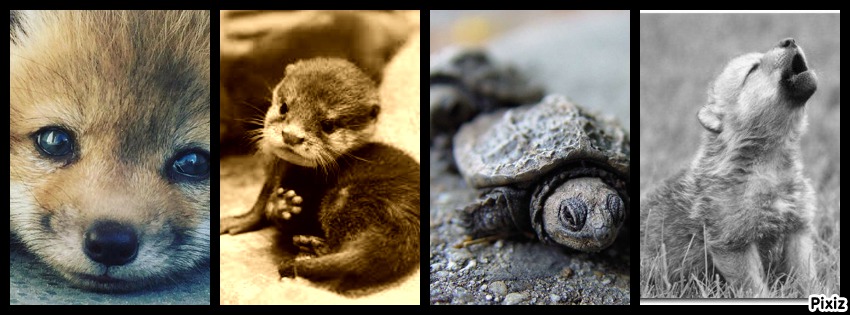 En adoptant un animal vous devenez son ‘’parrain - marraine ‘’ pour la vie et  bénéficier des avantages qui lui sont relié pour une durée de 1 an Nous aimerions vous faire vivre l'expérience d'avoir entre vos mains l’animal de votre choix OU de pouvoir l’observer dans le parc adapté à son milieu naturel Vos privilèges?Vous recevrez une fiche descriptive de votre animal, une plaque de parrainage sera installée sur l'enclos de votre animal et vous aurez la possibilité de venir  le nourrir et le visiter. $$ Montant du parrainage $$275$ ou 300$ si vous préférez faire 12 versements de 25$ par moisENCERCLEZ VOTRE CHOIX renards – chevreuil – moufette – raton laveur – corneille – coyote – loups – dindes –VOS COORDONNÉES :NOM  :________________________________________________________ADRESSE COMPLÈTE :_______________________________________________________________TÉLÉPHONE :____________________________COURRIEL :______________________________________SI VOUS DÉSIREZ OFFRIR CETTE ADOPTION EN CADEAU VEUILLEZ AUSSI REMPLIR CETTE SECTIONDestinataire du cadeau: ___________________________________________Adresse complète:_____________________________________________________Téléphone:______________________________courriel :_________________________ VEUILLEZ ME FAIRE PARVENIR CE CADEAU : OUI /NONVEUILLEZ FAIRE PARVENIR CE CADEAU À SON DESTINATAIRE : OUI /NONENCERCLER LE TYPE DE PAIEMENT :CHÈQUE À L’ORDRE DE LE REFUGE LOBADANAKIVIREMENT BANCAIRE (amariedemer@gmail.com)CARTE DE CRÉDIT À :  REFUGELOBADANAKI.CaEN ARGENT COMPTANTJE DÉSIRE UN REÇU D’IMPÔT :      OUI / NONENVOYEZ CE FORMULAIRE À : AMARIEDEMER@GMAIL.COM  OU POUR PLUS D’INFORMATION : 819 674-1606*** ATTENTION ***​Le parrainage d’un animal sauvage est soumis à une certaine réglementation :Le parrainage d’un animal ne donne pas droit à venir le voir sans rendez-vous. La réglementation, dépendamment l’animal parrainer( en réhabilitation ou en observation), interdit les visites pour le centre de réhabilitation car cela peut nuire aux animaux et compromettre leur remise en liberté ainsi que leur survie dans le milieu naturel.Le parrainage ne permet pas forcément d’assister à la relâche de l’animal s’il y a lieuLes animaux sont généralement au centre de soins suite à des problèmes de santé, avec tous les aléas que cela impose, notamment le décès. Nous tenons donc à préciser que l’argent versé ne sera pas remboursé si l’animal parrainé meurt. Par contre, il pourra servir à financer les soins d’un autre pensionnaire. Dans ce cas, qui nous espérons, n’arrivera pas, nous vous proposerons de soutenir un autre animal, de la même espèce ou non, en fonction des pensionnaires en convalescence sur le centre.